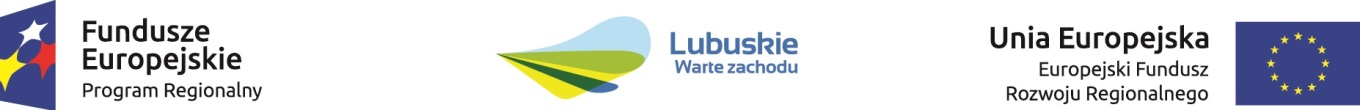 				Zielona Góra , 24.06.2021 r. OR.273.4.2021Wykonawcy zainteresowani udziałem 
w nw. postępowaniuINFORMACJAudostępniana na podstawie art. 222 ust 4 ustawy z dnia 11 września 2019 r.  Prawo zamówień publicznych (Dz.U. z 2019 r. poz. 2019 ze zm.)Kwota jaką Zamawiający zamierza przeznaczyć na realizację zamówienia pn. „Przeprowadzenie kursu na prawo jazdy kategorii B dla uczniów Centrum Kształcenia Zawodowego i Ustawicznego 
w Sulechowie” wynosi : 163 200,00 zł brutto